   Allah is Compassionate to His servantsFirst KhutbahAll praises are due to Allah, the Lord of the Heavens and the Earth. Glorified be He, the One who is compassionate and merciful to His slaves. I testify that there is nothing worthy of worship except Allah, the uniquely One, who has no partners in His one-ness. And I testify that our Sayyid, our Prophet, Sayyiduna Muhammad, is the slave of Allah and His Messenger. O Allah, send Your peace and blessings upon him and upon whomsoever follows him in guidance until the Last Day.To Continue: I advise you, O slaves of Allah and myself, with the Taqwa of Allah, for verily Allah says:يَا أَيُّهَا الَّذِينَ آمَنُوا اتَّقُوا اللَّهَ ‌وَلْتَنْظُرْ ‌نَفْسٌ مَا قَدَّمَتْ لِغَدٍ وَاتَّقُوا اللَّهَ إِنَّ اللَّهَ خَبِيرٌ بِمَا تَعْمَلُونَO you who have believed, fear Allah. And let every soul look to what it has put forth for tomorrow - and fear Allah. Indeed, Allah is Acquainted with what you do.[Qur'an: 59:18]O Muslims: Indeed, from the most beautiful Names of Allah and exalted Attributes is the name Al-Ra'oof, as Allah says: وَاللَّهُ ‌رَءُوفٌ بِالْعِبَادِAnd Allah is compassionate [Ra'oof] to [His] servants. [Qur'an: 2:207]The meaning of the name Al-Ra'oof with regards to Allah informs us that He is immensely compassionate to His slaves and extends this merciful kindness towards them in abundance. He manifests this primarily through His bestowing His blessings upon them and warding off harm from them. Hence Allah says: أَلَمْ تَرَ أَنَّ اللَّهَ سَخَّرَ لَكُمْ مَا فِي الْأَرْضِ وَالْفُلْكَ تَجْرِي فِي الْبَحْرِ بِأَمْرِهِ وَيُمْسِكُ السَّمَاءَ أَنْ تَقَعَ عَلَى الْأَرْضِ إِلَّا بِإِذْنِهِ إِنَّ اللَّهَ بِالنَّاسِ ‌لَرَءُوفٌ رَحِيمٌDo you not see that Allah has subjected to you whatever is on the earth and the ships which run through the sea by His command? And He restrains the sky from falling upon the earth, unless by His permission. Indeed Allah, to the people, is Kind and Merciful. [Qur'an: 22:65]A manifestation of this Divine compassion towards His creation is that He sent unto them the seal of the Messengers, and made the dominant character of this Messenger one of compassion and leniency. For this reason, we do not find the Prophet (peace and blessings of Allah be upon him) being given a choice between two affairs except that he would always choose the easier of the two. Likewise, as a manifestation of such Divine compassion is that Allah caused to descend upon this Prophet as final revelation a Book of light, which benefits whoever reads it sincerely with guidance and facilitation. Hence Allah says: هُوَ الَّذِي يُنَزِّلُ عَلَى عَبْدِهِ آيَاتٍ بَيِّنَاتٍ لِيُخْرِجَكُمْ مِنَ الظُّلُمَاتِ إِلَى النُّورِ وَإِنَّ اللَّهَ بِكُمْ ‌لَرَءُوفٌ رَحِيمٌIt is He who sends down upon His Servant [Muhammad] verses of clear evidence that He may bring you out from darknesses into the light. And indeed, Allah is to you Kind and Merciful. [Qur'an: 57:09]How gloriously transcendent is Allah. He has given us life and existence and preserves us through His compassion and rewards us for our deeds, thereby accepting our devotion and rewarding us abundantly. As Allah says:وَمَا كَانَ اللَّهُ لِيُضِيعَ إِيمَانَكُمْ إِنَّ اللَّهَ بِالنَّاسِ ‌لَرَءُوفٌ رَحِيمٌAnd never would Allah have caused you to lose your faith. Indeed, Allah is, to the people, Kind and Merciful.[Qur'an: 2:143]Also, from the manifestations of His being kind, compassionate and merciful, is that He accepts the repentance of those who repent and is merciful to those who are sincere in such repentance. As Allah says:ثُمَّ تَابَ عَلَيْهِمْ إِنَّهُ بِهِمْ رَءُوفٌ رَّحِيمٌAnd then He forgave them. Indeed, He was to them Kind and Merciful. [Qur'an: 9:117]So we ask You, O Allah, that you make us of those embodying compassion and that you bless our children and our offspring with such attributes too and accept all of us for Your obedience and bless us with obedience towards Your Messenger (peace and blessings of Allah be upon him), and obedience towards those whom You have ordered us to show obedience towards, in accordance with Your saying: يَا أَيُّهَا الَّذِينَ آمَنُوا أَطِيعُوا اللَّهَ وَأَطِيعُوا الرَّسُولَ وَأُولِي الْأَمْرِ مِنْكُمْO you who have believed, obey Allah and obey the Messenger and those in authority among you. [Qur'an: 4:59]I say this and I seek forgiveness for myself and for you, so seek His forgiveness, indeed He is the most forgiving, most Merciful.Second KhutbahAll praises are due to Allah the One. And may peace and blessings be upon our Sayyid, Sayyiduna Muhammad (peace and blessings of Allah be upon him) and upon all of his companions. I advise you slaves of Allah and myself with the Taqwa of Allah.O Believers: Indeed Allah has characterized His final Prophet (peace and blessings of Allah be upon him) with the attribute of compassion, for He says: لَقَدْ جَاءَكُمْ رَسُولٌ مِنْ أَنْفُسِكُمْ عَزِيزٌ عَلَيْهِ مَا عَنِتُّمْ حَرِيصٌ عَلَيْكُمْ بِالْمُؤْمِنِينَ ‌رَءُوفٌ رَحِيمٌThere has certainly come to you a Messenger from among yourselves. Grievous to him is what you suffer; [he is] concerned over you and to the believers is kind and merciful. [Qur'an: 9:128]Given that the role of the Prophet is to be the Messenger of Allah (peace and blessings of Allah be upon him), conveying the final message unto humanity, then all human beings are tasked to emulate him and to adhere to the guidance he puts forth. Hence as believers we are tasked to embody the character represented by our Prophet (peace and blessings of Allah be upon him). So, from our following and emulation of the Prophet (peace and blessings of Allah be upon him) is that we be merciful and compassionate to our parents and to our family, to our friends, to our neighbors, to whoever we have a relationship with. This means we should also raise our children, our boys and girls, up on this character. We should seek to embed this sense of compassion and kindness into our children so that they can also act compassionate and empathetically to their friends and peers. The only way we can do this effectively is by mirroring such compassionate behavior back to our children, by showing them our patience, our concern, our affection, not harming them, always dealing with them well, and avoiding abusing and bullying them, thereby demonstrating to them how to live by this character. This is the way of adopting the manners of believers with our own household first and foremost. May Allah aid us all in this task.And with this we ask You O Allah that You send Your prayers and blessings upon all of the Prophets and Messengers, especially on the seal of them, our master, our Prophet, Sayyiduna Muhammad. O Allah send Your peace and blessings upon him, and upon his family, his companions, all of them. O Allah, grant success to the UAE President HH Mohammed bin Zayed Al Nahyan Al Nahyan, to the Vice-President, the Crown Prince and his Brothers, their Highnesses, the Rulers of the Emirates and guide them to all that which is good and what pleases You. O Allah, bestow your mercy on the late Sheikh Zayed, Sheikh Maktoum, Sheikh Khalifa bin Zayed and the other late UAE Sheikhs who have passed on to Your mercy. We ask you to admit them into Paradise by Your grace. O Allah have mercy on those martyred for Your sake, and grant them intercession for their people, and grant their families patience and a great reward. And have mercy, our Lord, upon all of the believers, the living and the dead. Believers, remember Allah and He will remember you, forget Him not, lest you be forgotten. Be grateful for your blessings and you will be increased therein. So, stand up for prayer. دولـة الإمـارات العـربية المتحـدة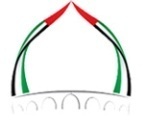 الجمعة: 1جمادى الأولى 1444هالهيئة العامة للشؤون الإسلامية والأوقافالموافق: 25/11/2022م